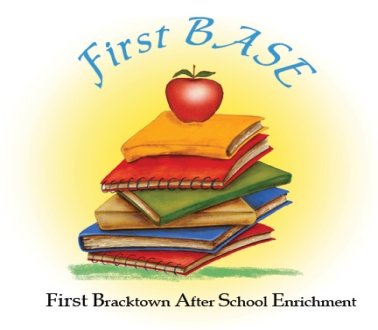                                                                     APPLICATIONChild’s Full Name _________________________________________Date of Birth _________________	Social Security Number ______-______-_______Gender  M____ F____Parent’s Name_____________________________________________Parent’s Email address__________________________________________Address __________________________________________________Telephone Number _________________________________________Do you have any concerns about your child’s overall health and development?Yes_______	No______   Don’t Know______If yes, please describe your concerns:_______________________________Does your child have any allergies? Yes ______ No_______ If yes, please list______________________________________________________________________________________________________________Is your child on any medications?   Yes______  No______If yes, please list______________________________________________________________________________________________________________Was your child previously enrolled in a head-start or daycare program?Yes______   No_______If yes, Program Name______________________Are you a member of First Baptist Church Bracktown?  Yes _____  No_____Official Use OnlyDate received	_________________Deposit	_________________Class		_________________